SLIDE 1:-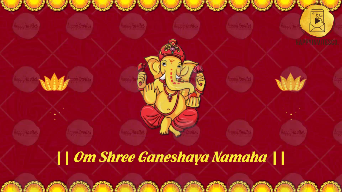 || Om Shree Ganeshaya Namaha ||SLIDE 2:-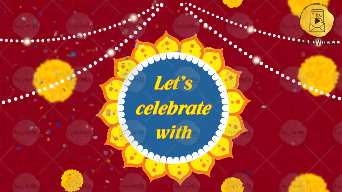 Let’s Celebrate withSLIDE 3:-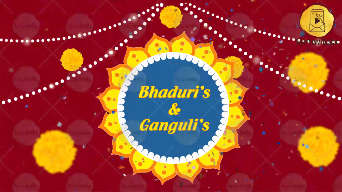 Bhaduri’s & Ganguli’sSLIDE 4:-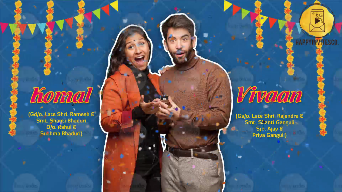 Name of Bride:Bride’s Parents NameBride’s Grand-Parents NameName of Groom:Groom’s Parents NameGroom’s Grand-Parents NameWhose name should come first? Bride/ GroomSLIDE 5:- 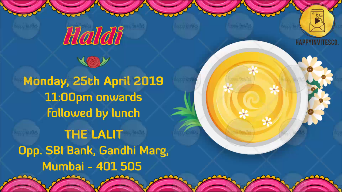 It’s time to get our Bride prepared for her big dayJoin us for a fun filledName of the Function:Date:Time:Venue:-SLIDE 6:-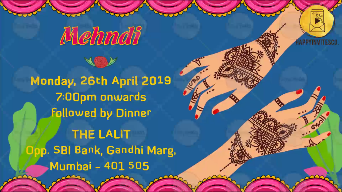 Join us for an evening of Music & Dance to celebrate theName of the Function:Date:Time:Venue:-SLIDE 7:- 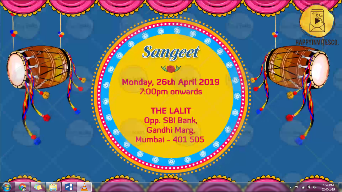 Name of the Function:Date:Time:Venue:-SLIDE 8:- 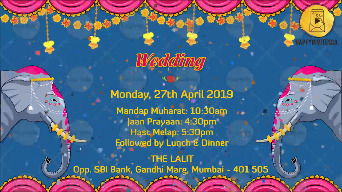 Name of the Function:Date:Time:Venue:-SLIDE 9:- 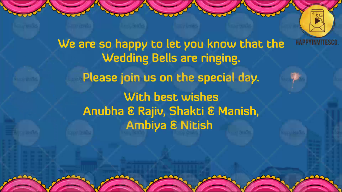 We are so happy to let you know that theWedding Bells are ringingPlease join us on the special day.With best wishesNames Here-SLIDE 10:- 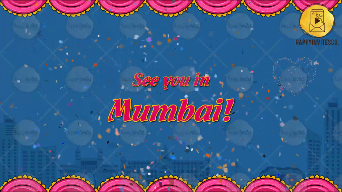 See you in Mumbai!